采购清单（更正）采购清单（更正）采购清单（更正）采购清单（更正）采购清单（更正）采购清单（更正）一、室外一代钢管路径一、室外一代钢管路径一、室外一代钢管路径一、室外一代钢管路径一、室外一代钢管路径一、室外一代钢管路径序号设备名称产品技术参数参考图片数量单位1告示牌1.主要承载立柱尺寸: ≥φ114×3.0mm；
2.主要承载衡梁尺寸：≥20×25×2.0mm；3.闭合开口、不完全闭合开口符合要求；
4.告示牌版面采用不锈钢材质，板材规格为800×600×0.8mm，图样及字样蚀刻处理。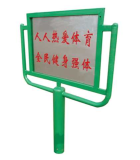 30站2二位太空漫步机1.主要承载立柱尺寸: ≥φ114×3.0mm；
2.主要承载衡梁尺寸：≥40×3.0mm；3.踏板前后安装有防撞块防止碰撞第三者的缓冲措施；4.不存在衣服、头发钩挂或缠绕危险；5.采用直埋式结构。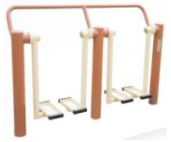 54站3三位扭腰器1.主要承载立柱尺寸: ≥φ114×3.0mm；
2.主要承载横梁尺寸：≥φ32×3.0mm；
3.具有符合人体生物学规律的阻尼结构；4.采用直埋式结构。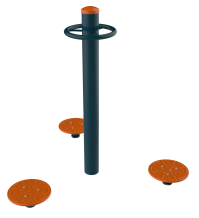 41站4肋木架1.主要承载立柱尺寸：≥φ114*3mm标准管材；2.主要承载横梁尺寸：≥φ32*3mm；3.立柱顶部不允许高出横管；4.采用直埋式结构。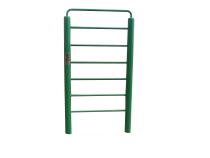 20站5上肢牵引器1.主要承载立柱尺寸: ≥φ114×3.0mm；
2.主要承载横梁尺寸：≥φ60×3.0m；
3.器材活动连接处采用轴承连接，轴承直径φ30mm；
4.活动把手使用尼龙加钢丝结构；5.摆杆有限位装置；6.采用直埋式结构。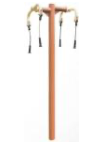 44站6太极揉推器1.主要承载立柱尺寸: ≥φ114×3.0mm；
2.主要承载横梁尺寸：≥φ60×3.0mm；(转盘为铁盘)
3.具有符合人体生物学规律的阻尼结构；4.采用直埋式结构。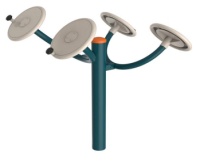 30站7腹肌训练器1、主要承载立柱尺寸: ≥φ38×3.0mm；
2、主要承载横梁尺寸：≥φ40×2.0mm；
3采用整体式板面；4.采用预埋结构。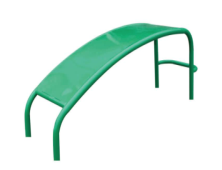 10站8腰背按摩器1.主要承载立柱尺寸: ≥φ114×3.0mm；
2.主要承载横梁尺寸：≥32×2.5mm；
3.采用直埋式结构。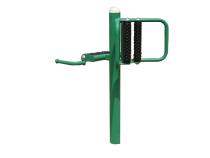 22站9平步机1.主要承载立柱尺寸: ≥φ76×3.0mm；
2.主要承载横梁尺寸：≥60×30×2.0mm；
转动部位采用深沟球轴承；                                                                                                                                                                                                                                      转动部位没有剪切点、挤压点、引入点；3.不存在衣服、头发钩挂或缠绕危险；4.采用直埋式结构。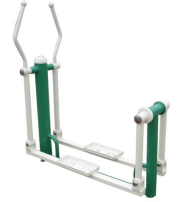 13站10双人坐蹬器1、主要承载立柱尺寸: ≥φ114×3.0mm；
2、主要承载横梁尺寸：≥60×3.0mm；
3、蹬力器摆杆有内限位装置；4、脚踏部位有防滑措施。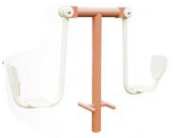 22站11健身车1.主要承载立柱尺寸: ≥φ60×3.0mm；
2.主要承载横梁尺寸：≥50×3.0mm。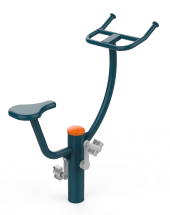 33站12室外乒乓台1.主要承载立柱尺寸: ≥φ60×3.0mm；
2.主要承载横梁尺寸：≥20×1.5mm。
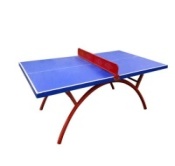 21站13室内乒乓球台1.主要承载立柱尺寸: ≥40×40×1.0mm；
2.主要承载横梁尺寸：≥20×20×1.0m；
3.台面厚度：≥18mm；单折移动型。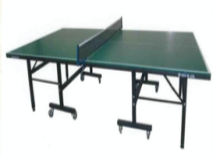 3副注：▲1.产品需符合GB19272-2011标准并具有NSCC国体认证证书、有效期内的确认函及检测报告。投标时需提供国体认证证书、有效期内的确认函及检测报告在投标文件中，否则按无效标处理。2.为了项目统一实施管理，原则上室内器材清单中所有的设备应为同一品牌。如有能满足采购需求的高品质产品，投标人可自行选择提供。注：▲1.产品需符合GB19272-2011标准并具有NSCC国体认证证书、有效期内的确认函及检测报告。投标时需提供国体认证证书、有效期内的确认函及检测报告在投标文件中，否则按无效标处理。2.为了项目统一实施管理，原则上室内器材清单中所有的设备应为同一品牌。如有能满足采购需求的高品质产品，投标人可自行选择提供。注：▲1.产品需符合GB19272-2011标准并具有NSCC国体认证证书、有效期内的确认函及检测报告。投标时需提供国体认证证书、有效期内的确认函及检测报告在投标文件中，否则按无效标处理。2.为了项目统一实施管理，原则上室内器材清单中所有的设备应为同一品牌。如有能满足采购需求的高品质产品，投标人可自行选择提供。注：▲1.产品需符合GB19272-2011标准并具有NSCC国体认证证书、有效期内的确认函及检测报告。投标时需提供国体认证证书、有效期内的确认函及检测报告在投标文件中，否则按无效标处理。2.为了项目统一实施管理，原则上室内器材清单中所有的设备应为同一品牌。如有能满足采购需求的高品质产品，投标人可自行选择提供。注：▲1.产品需符合GB19272-2011标准并具有NSCC国体认证证书、有效期内的确认函及检测报告。投标时需提供国体认证证书、有效期内的确认函及检测报告在投标文件中，否则按无效标处理。2.为了项目统一实施管理，原则上室内器材清单中所有的设备应为同一品牌。如有能满足采购需求的高品质产品，投标人可自行选择提供。注：▲1.产品需符合GB19272-2011标准并具有NSCC国体认证证书、有效期内的确认函及检测报告。投标时需提供国体认证证书、有效期内的确认函及检测报告在投标文件中，否则按无效标处理。2.为了项目统一实施管理，原则上室内器材清单中所有的设备应为同一品牌。如有能满足采购需求的高品质产品，投标人可自行选择提供。二、室外二代智能景观路径系列二、室外二代智能景观路径系列二、室外二代智能景观路径系列二、室外二代智能景观路径系列二、室外二代智能景观路径系列二、室外二代智能景观路径系列1双位智能太空漫步机1.主要承载立柱材料: 钢管/塑木、铝合金边条：内衬矩形钢管、两侧修饰塑木边条，塑木边条上镶嵌铝条，具有美观、耐冲击和抗老化的作用；立柱上配置有挂衣钩及手机支架；2.主要承载立柱尺寸：≥130×3.0mm; 3.主要承载横梁尺寸：≥40×3.0mm;4.数据采集：运动次数、运动时间；5.数据传输方式：无线传输；工作电压：DC 12V;6.数据呈现方式：语音播报、固定显示屏、智能终端。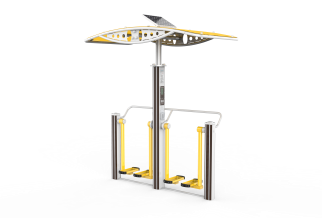 1站2双位智能扭腰器1.主要承载立柱材料: 钢管/塑木、铝合金边条：内衬矩形钢管、两侧修饰塑木边条，塑木边条上镶嵌铝条，具有美观、耐冲击和抗老化的作用；立柱上配置有挂衣钩及手机支架；2.器材带有遮阳顶篷装置，顶篷采用PC耐力板;3.主要承载立柱尺寸：≥130×3.0mm; 4.主要承载横梁尺寸：≥φ38×3.0mm； 5.数据采集：运动次数、运动时间；6.数据传输方式：无线传输；工作电压：DC 12V;7.数据呈现方式：语音播报、固定显示屏、智能终端。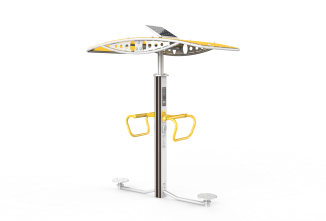 1站3双位智能划船器1.主要承载立柱材料: 钢管/塑木、铝合金边条：内衬矩形钢管、两侧修饰塑木边条，塑木边条上镶嵌铝条，具有美观、耐冲击和抗老化的作用；立柱上配置有挂衣钩及手机支架；2.器材带有遮阳顶篷装置，顶篷采用PC耐力板；3.主要承载立柱尺寸：≥130×3.0mm; 4.主要承载横梁尺寸：≥50×3.0mm;5.数据采集：运动次数、运动时间；6.数据传输方式：无线传输；工作电压：DC 12V;7.数据呈现方式：语音播报、固定显示屏、智能终端。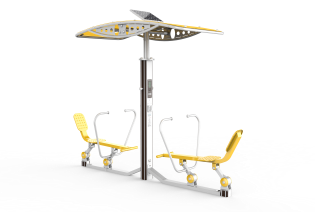 1站4双位智能腹肌训练器1.主要承载立柱材料: 钢管/塑木、铝合金边条：内衬矩形钢管、两侧修饰塑木边条，塑木边条上镶嵌铝条，具有美观、耐冲击和抗老化的作用；立柱上配置有挂衣钩及手机支架；2.器材带有遮阳顶篷装置，顶篷采用PC耐力板;3.主要承载立柱尺寸：≥130×3.0mm; 4.主要承载横梁尺寸：≥32×3.0m 5.数据采集：运动次数、运动时间；6.数据传输方式：无线传输；工作电压：DC 12V;7.数据呈现方式：语音播报、固定显示屏、智能终端。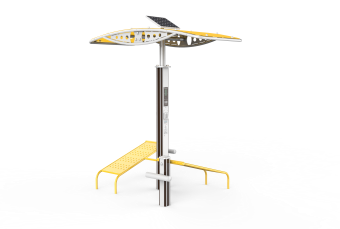 1站5双位智能坐蹬训练器1.主要承载立柱材料: 钢管/塑木、铝合金边条：内衬矩形钢管、两侧修饰塑木边条，塑木边条上镶嵌铝条，具有美观、耐冲击和抗老化的作用；立柱上配置有挂衣钩及手机支架；2.器材带有遮阳顶篷装置，顶篷采用PC耐力板;3.主要承载立柱尺寸：≥130×3.0mm; 4.主要承载横梁尺寸：≥50×3.0mm； 5.数据采集：运动次数、运动时间；6.数据传输方式：无线传输；工作电压：DC 12V;7.数据呈现方式：语音播报、固定显示屏、智能终端。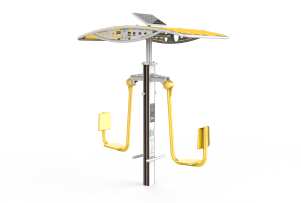 1站6双位智能背部训练器1.主要承载立柱材料: 钢管/塑木、铝合金边条：内衬矩形钢管、两侧修饰塑木边条，塑木边条上镶嵌铝条，具有美观、耐冲击和抗老化的作用；立柱上配置有挂衣钩及手机支架；2.器材带有遮阳顶篷装置，顶篷采用PC耐力板;3.主要承载立柱尺寸：≥130×3.0mm; 4.主要承载横梁尺寸：≥50×3.0mm； 5.数据采集：运动次数、运动时间；6.数据传输方式：无线传输；工作电压：DC 12V;7.数据呈现方式：语音播报、固定显示屏、智能终端。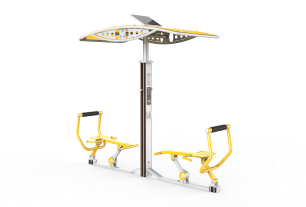 1站7双位智能太极揉推轮1.主要承载立柱材料: 钢管/塑木、铝合金边条：内衬矩形钢管、两侧修饰塑木边条，塑木边条上镶嵌铝条，具有美观、耐冲击和抗老化的作用；立柱上配置有挂衣钩及手机支架；2.器材带有遮阳顶篷装置，顶篷采用PC耐力板;3.主要承载立柱尺寸：≥130×3.0mm; 4.主要承载横梁尺寸：≥φ50×3.0mm； 5.数据采集：运动次数、运动时间；6.数据传输方式：无线传输；工作电压：DC 12V;7.数据呈现方式：语音播报、固定显示屏、智能终端。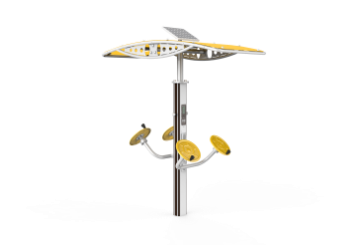 1站8双位智能左右侧摆器1.主要承载立柱材料: 钢管/塑木、铝合金边条：内衬矩形钢管、两侧修饰塑木边条，塑木边条上镶嵌铝条，具有美观、耐冲击和抗老化的作用；立柱上配置有挂衣钩及手机支架；2.器材带有遮阳顶篷装置，顶篷采用PC耐力板;3.主要承载立柱尺寸：≥130×3.0mm; 4.主要承载横梁材料及尺寸：≥40×3.0mm； 5.数据采集：运动次数、运动时间；6.数据传输方式：无线传输；工作电压：DC 12V;7、数据呈现方式：语音播报、固定显示屏、智能终端。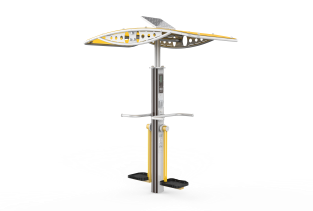 1站9双位智能竞赛健身车1.主要承载立柱尺寸≥114×3.0mm（采用双立柱设计）, 立柱中间镶嵌两块PC耐力板，采用UV印刷，一面印刷跑道，一面印刷全民健身指南内容；2.器材带有遮阳顶篷装置，顶篷采用PC耐力板;3.主要承载横梁尺寸：≥50×2.0mm； 4.数据采集：运动次数、运动时间、心率；5.数据传输方式：无线传输；工作电压：DC 12V;6.数据呈现方式：语音播报、固定显示屏、智能终端。产品需通过GB19272-2011标准NSCC国体认证，官网核查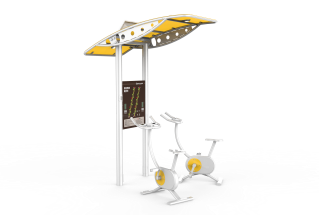 1站10双位智能推举训练器1.主要承载立柱材料: 钢管/塑木、铝合金边条：内衬矩形钢管、两侧修饰塑木边条，塑木边条上镶嵌铝条，具有美观、耐冲击和抗老化的作用；立柱上配置有挂衣钩及手机支架；2.器材带有遮阳顶篷装置，顶篷采用PC耐力板;3.主要承载立柱尺寸：≥130×3.0mm; 4.主要承载横梁尺寸：≥φ60×3.0mm； 5.数据采集：运动次数、运动时间；6.数据传输方式：无线传输；工作电压：DC 12V;7.数据呈现方式：语音播报、固定显示屏、智能终端。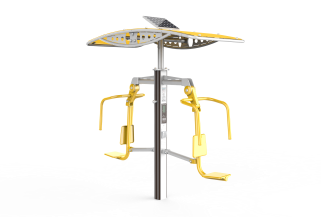 1站11EPDM地板EPDM颗粒是由三元乙丙胶、颜料粉、橡胶油、钙粉促进剂等组合而成。具有耐紫外线耐酸雨，保持颜色长久鲜艳。和专用胶粘剂合成后具美观、防潮、防震、透气不易变形方便清洁，也能有效防止运动伤害。材料生产厂家需提供以下检测报告：
1.EPDM颗粒具有中国环境标志（Ⅱ型）产品认证证书；
2.提供权威机构出具合格的、满足GB36246-2018标准的EPDM颗粒、胶粘剂检测报告；
3.提供EPDM塑胶样块1500h耐老化性能检测报告。300（具体以实际面积为准）平方米注：▲1.产品需符合GB19272-2011标准并具有NSCC国体认证证书、有效期内的确认函及检测报告。投标时需提供国体认证证书、有效期内的确认函及检测报告在投标文件中，否则按无效标处理（EPDM地板除外）。2.为了项目统一实施管理，原则上室外器材清单中所有的设备（除EPDM地板外）应为同一品牌。如有能满足采购需求的高要求产品，投标人可自行选择提供。注：▲1.产品需符合GB19272-2011标准并具有NSCC国体认证证书、有效期内的确认函及检测报告。投标时需提供国体认证证书、有效期内的确认函及检测报告在投标文件中，否则按无效标处理（EPDM地板除外）。2.为了项目统一实施管理，原则上室外器材清单中所有的设备（除EPDM地板外）应为同一品牌。如有能满足采购需求的高要求产品，投标人可自行选择提供。注：▲1.产品需符合GB19272-2011标准并具有NSCC国体认证证书、有效期内的确认函及检测报告。投标时需提供国体认证证书、有效期内的确认函及检测报告在投标文件中，否则按无效标处理（EPDM地板除外）。2.为了项目统一实施管理，原则上室外器材清单中所有的设备（除EPDM地板外）应为同一品牌。如有能满足采购需求的高要求产品，投标人可自行选择提供。注：▲1.产品需符合GB19272-2011标准并具有NSCC国体认证证书、有效期内的确认函及检测报告。投标时需提供国体认证证书、有效期内的确认函及检测报告在投标文件中，否则按无效标处理（EPDM地板除外）。2.为了项目统一实施管理，原则上室外器材清单中所有的设备（除EPDM地板外）应为同一品牌。如有能满足采购需求的高要求产品，投标人可自行选择提供。注：▲1.产品需符合GB19272-2011标准并具有NSCC国体认证证书、有效期内的确认函及检测报告。投标时需提供国体认证证书、有效期内的确认函及检测报告在投标文件中，否则按无效标处理（EPDM地板除外）。2.为了项目统一实施管理，原则上室外器材清单中所有的设备（除EPDM地板外）应为同一品牌。如有能满足采购需求的高要求产品，投标人可自行选择提供。注：▲1.产品需符合GB19272-2011标准并具有NSCC国体认证证书、有效期内的确认函及检测报告。投标时需提供国体认证证书、有效期内的确认函及检测报告在投标文件中，否则按无效标处理（EPDM地板除外）。2.为了项目统一实施管理，原则上室外器材清单中所有的设备（除EPDM地板外）应为同一品牌。如有能满足采购需求的高要求产品，投标人可自行选择提供。